ПРАКТИЧЕСКАЯ РАБОТА Тема: Расчёт плоскоремённой передачи.       Методические указания.        При выполнении работы пользоваться учебником «Детали машин» (А.А.Эрдеди, Н.А.Эрдеди) глава 6  «Ремённые передачи». Задача.       Рассчитать основные параметры и размеры открытой плоскоремённой горизонтальной передачи от электродвигателя к редуктору привода ленточного транспортёра. Передаваемая мощность Р1,кВт; частота вращения ведущего вала n1, мин-1; передаточное число U. Нагрузка с умеренными колебаниями, работа односменная.        Задачу решить по соответствующему варианту, используя образец расчёта плоскоремённой передачи. Пример решения задачи.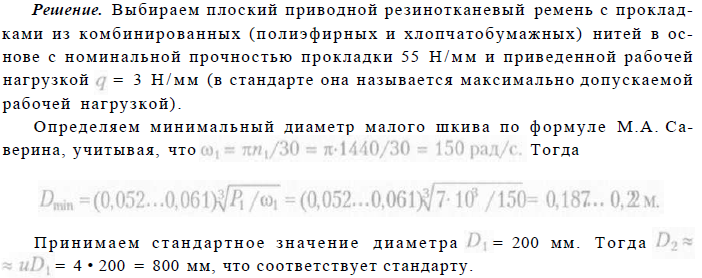        Стандартные значения D1, мм:  40, 45, 50, 56, 63, 71, 80, 90, 100, 112, 125, 140, 160, 180, 200 и т.д. до 2000.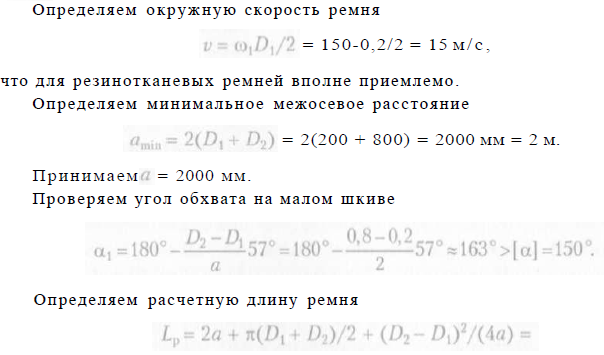 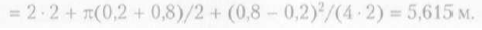                На сшивку плоского ремня прибавляют 100–400мм. (этот размер зависит от способа        соединения концов ремня). 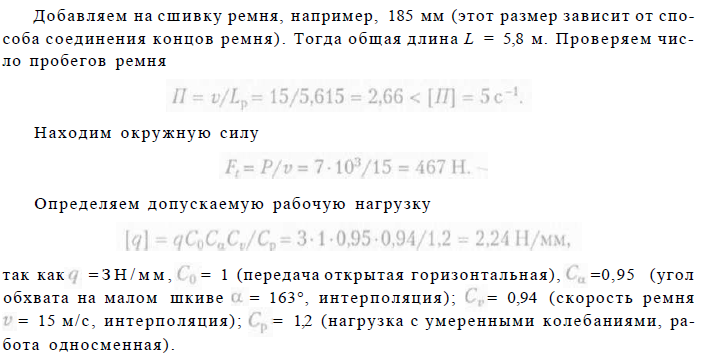 Сα – коэффициент угла обхвата малого шкива определяется из таблицы: 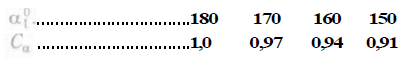 Cv – коэффициент влияния центробежных сил, зависящий от скорости v ремня: 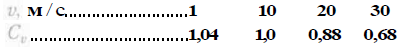 Ср – коэффициент динамичности и режима работы:       при односменной работе и характере нагрузки:  Ср = 1 – нагрузка спокойная; Ср = 1,2 – умеренные колебания; Ср = 1,3 – нагрузка ударная:        При двухсменной работе значения коэффициента  повышаются на 15%, при трёхсменной  – на 40%. 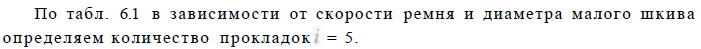 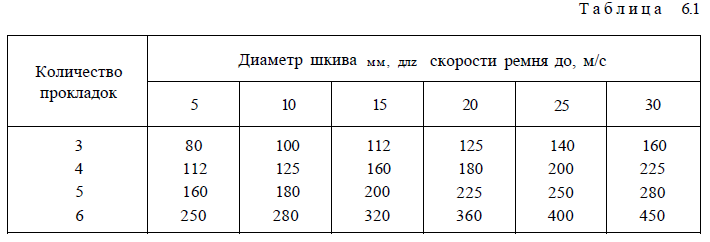 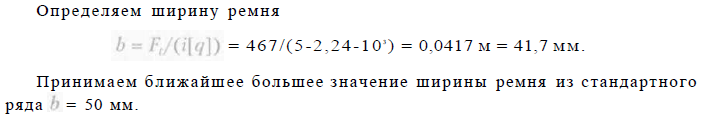               Ширина резинотканевых ремней выбирается из стандартного ряда (мм): 20, 25, 32, 40, 50, 63, 71, 80, 90, 100, 112, 125 и т.д. до 1200. 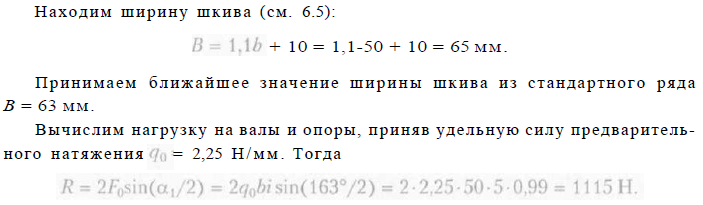 Таблица вариантовПрактическую работу выполнить на листе формата А4 соответственно вариантуГруппа 17-28№ вариантаР1, кВтn1, мин-1u1314401,252410001,535,51500247,59702,2551110002,56157502,75718,51440382210003,2592,29703,51039553,151149803,5125,57203,75137,510003,25141110004151510004,251618,515004,5172215001,25181,515001,5192,2100022039702,252149802,5225,510002,75237,514403241115003,15251515003,25265,514403,5№ п/пФИОВАРИАНТ1.Адилов Мирзабек12.Асланов Самир23.Вольфсон Даниил34.Гаджиев Аким45.Гнусов Максим56.Калядин Данил67.Кириллов Данил78.Коломий Артём89.Лихван Александр910.Мельников Данил1011.Мустафаев Гусейн1112.Поникаров Евгений1213.Тазиев Руслан1314.Ходжимирзаев Тимур1415.Чирков Степан1516.Шалахин Артём1617.Мартынов Вячеслав17